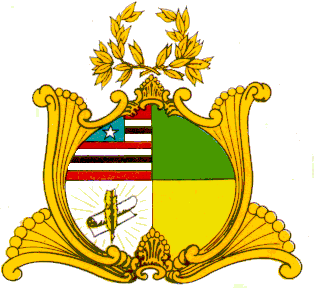 ESTADO DO MARANHÃOASSEMBLÉIA LEGISLATIVA DO MARANHÃOGABINETE DA DEPUTADA MICAL DAMASCENOPROJETO RESOLUÇÃO LEGISLATIVA Nº           /2022Concede a Medalha do Mérito Legislativo “João Do Vale” ao Grupo de Percussão Adoradoras da Última Hora. Art. 1º - Fica concedida a Medalha do Mérito Legislativo “João do Vale” ao Grupo de Percussão Adoradoras da Última Hora., em função do desenvolvimento cultural e artístico do Estado do Maranhão. Art. 2º- Esta Resolução Legislativa entrará em vigor na data de sua publicação.                 PLENÁRIO DEPUTADO “NAGIB HAICKEL” DO PALÁCIO “MANUEL BECKMAN”, em 07 de dezembro de 2022.MICAL DAMASCENODeputada Estadual